Лицензия серия 90Л01 № 0009276 (рег. № 2237 от 28.06.16 г.)выдана Федеральной службой по надзору в сфере образования и науки приглашает старшеклассников наподготовку к ЕГЭ с опытными преподавателями УдГУЖдем Вас по адресу:2 корпус УдГУ, каб. 123, тел. 916-250e-mail: fdo@uni.udm.ruсайт УдГУ: www.udsu.ruгруппа в контакте: https://vk.com/cdo_udsu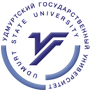 УДМУРТСКИЙ ГОСУДАРСТВЕННЫЙ УНИВЕРСИТЕТИнститут дополнительного профессионального образования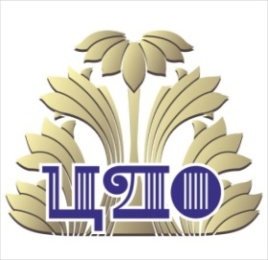 